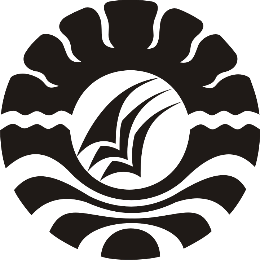 SKRIPSIPENERAPAN PEMBELAJARAN KOOPERATIF TIPE THINK PAIR SHARE                     (TPS) DALAM PEMBELAJARAN Pkn UNTUK MENINGKATKANHASIL BELAJAR SISWA KELAS V SDN 90 PANGISORENGKECAMATAN MALLAWA KABUPATEN MAROSDiajukan Untuk Memenuhi Sebagian Persyaratan Guna Memperoleh Gelar Sarjana Pendidikan pada Program Studi Pendidikan Guru Sekolah Dasar Strata Satu Fakultas Ilmu Pendidikan Universitas Negeri MakassarOleh:UMRAH1247042174PROGRAM STUDI PENDIDIKAN GURU SEKOLAH DASARFAKULTAS ILMU PENDIDIKAN UNIVERSITAS NEGERI MAKASSAR2016